     ΘΕΜΑ : «Ορισμός εκπροσώπων στη Δημοτική Επιτροπή Παιδείας»     Παρακαλούμε όπως κατά την προσεχή συνεδρίαση του Δημοτικού Συμβουλίου περιλάβετε προς συζήτηση και έγκριση και το στην περίληψη θέμα σύμφωνα με :1)Τις διατάξεις του άρθρου 50 του Ν.1566/85 (ΦΕΚ 167/Α/1985). «Σε κάθε Δήμο ή Δημοτικό Διαμέρισμα λειτουργεί Δημοτική Επιτροπή Παιδείας η οποία αποτελείται από :α) Το Δήμαρχο ή Δημοτικό Σύμβουλο που ορίζεται με απόφαση του Δημοτικού Συμβουλίου, ως Πρόεδρο.β) Εκπρόσωπο της ένωσης γονέων και κηδεμόνων των μαθητών.γ) Ένα Διευθυντή Σχολείου Πρωτοβάθμιας εκπαίδευσης, που ορίζεται από τον Προϊστάμενο της Διεύθυνσης.δ) Ένα Διευθυντή Σχολείου Δευτεροβάθμιας εκπαίδευσης, που ορίζεται από τον Προϊστάμενο της Διεύθυνσης.ε) Εκπροσώπους των παραγωγικών τάξεων που ορίζονται με απόφαση του Δημοτικού Συμβουλίου των οποίων ο αριθμός δεν μπορεί να υπερβεί τους δύο.στ) Από έναν εκπρόσωπο των συνδικαλιστικών οργανώσεων των εκπαιδευτικών».2) Τις διατάξεις της παρ. 4 του άρθρου 28 του Ν.5056/2023 (ΦΕΚ 163/Α/2023) από τις 30/6/2024 οι αρμοδιότητες της Δημοτικής Επιτροπής Παιδείας του άρθρου 50 του Ν1566/1985 ασκούνται από το Δημοτικό συμβούλιο ή από την επιτροπή της Παρ. 1 του άρθρου 30 του Ν.5056/2023 μετά από απόφαση του Δημοτικού Συμβουλίου.Στις συνεδριάσεις της δημοτικής ή κοινοτικής επιτροπής παιδείας μετέχει χωρίς ψήφο και εκπρόσωπος της τοπικής επιτροπής λαϊκής επιμόρφωσης, αν υπάρχει.Η Δημοτική Επιτροπή Παιδείας εισηγείται στο Δήμαρχο και στο Δημοτικό Συμβούλιο θέματα σχετικά με τη καλύτερη οργάνωση και λειτουργία των σχολείων της Πρωτ/θμιας και Δευτ/θμιας Εκπ/σης, τη κατανομή των πιστώσεων για λειτουργικές δαπάνες των σχολείων, την ίδρυση, κατάργηση και συγχώνευση σχολείων και παρακολουθεί την ανέγερση των σχολικών κτιρίων, την επισκευή και συντήρησης τους καθώς και το έργο των Σχολικών Επιτροπών.  		Η Δημοτική Επιτροπή Παιδείας συγκροτείται με απόφαση του οικείου Δημάρχου ύστερα από πρόταση των υπηρεσιών, οργανώσεων και φορέων που εκπροσωπούνται σε αυτή και λειτουργεί νόμιμα με όσα μέλη της έχουν οριστεί.		Η Υπουργική απόφαση ΥΠ.Ε.Π.Θ.Δ4/86/87(ΦΕΚ 81/Β/1987) ορίζει τον τρόπο λειτουργίας της       Δημοτικής Επιτροπής Παιδείας και τη  θητεία του Προέδρου και των μελών της  που είναι διετής.Παρακαλούμε να ορίσετε τους εκπροσώπους σας στην Δημοτική Επιτροπή Παιδείας.																	ΑΝΤΙΔΗΜΑΡΧΟΣ ΠΑΙΔΕΙΑΣ					      ΙΩΑΝΝΗΣ ΕΜΙΡΖΑΣΕσωτερική Διανομή:Γρ. ΔημάρχουΓενικό ΓραμματέαΑντιδήμαρχο Παιδείας  κ. ΕμιρζάΔ/νση Πολιτισμού, Παιδείας & Νέας ΓενιάςΤμ. Παιδείας και δια βίου μάθησηςΟ.Υ.Σχολική Επιτροπή Πρωτοβάθμιας ΕκπαίδευσηςΣχολική Επιτροπή Δευτεροβάθμιας ΕκπαίδευσηςΣΥΝΗΜΜΕΝΑΤο υπ΄αριθμ. 1757/11.1.2024 έγγραφο της Ένωσης Συλλόγων Γονέων & Κηδεμόνων Καλλιθέας.Το υπ΄αριθμ. 1923/12.1.2024 έγγραφο της Δ/νσης Β΄/θμιας Εκπ/σης Δ΄Αθήνας (αρ. πρωτ. 343/11.1.24 δικό τους) Το υπ’ αριθμ. 2213/15.1.2024 έγγραφο της Δ/νσης Α’ /θμιας Εκπ/σης Δ’ Αθήνας (αρ. πρωτ. 353/11.1.24 δικό τους)Το υπ’ αριθμ. 1758/11.1.2024 έγγραφο του Εμποροεπαγγελματικού Συλλόγου Καλλιθέας (αρ. πρωτ. 181/10.1.24 δικό τους)Το υπ’ αριθμ. 2307/16.1.2024 έγγραφο της Ένωσης Επαγγελματιών Βιοτεχνών και Εμπόρων Το υπ’ αριθμ. 2729/17.1.2024 έγγραφο του Συλλόγου Εκπαιδευτικών Πρωτοβάθμιας Εκπαίδευσης Καλλιθέας-Μοσχάτου «Αριστοτέλης – Έλλη Αλεξίου».Το υπ’ αριθμ. 2774/18.1.2024 έγγραφο της Ένωσης Επαγγελματιών, Βιοτεχνών & Εμπόρων Καλλιθέας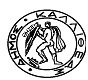 ΕΛΛΗΝΙΚΗ ΔΗΜΟΚΡΑΤΙΑ                                            ΝΟΜΟΣ ΑΤΤΙΚΗΣΔΗΜΟΣ  ΚΑΛΛΙΘΕΑΣΕΛΛΗΝΙΚΗ ΔΗΜΟΚΡΑΤΙΑ                                            ΝΟΜΟΣ ΑΤΤΙΚΗΣΔΗΜΟΣ  ΚΑΛΛΙΘΕΑΣΔιεύθυνση: Πολιτισμού, Παιδείας & Νέας Γενιάς Νέας Τμήμα      : Παιδείας και Διά Βίου Μάθησης      Διεύθυνση: Φιλαρέτου 108 , Τ.Κ. 17675Αρμόδιος  : E.ΣερπετζόγλουΕ-mail      : paideia@kallithea.grΤηλέφωνο: 2109589635                      ΠΡΟΣ              τον  Πρόεδρο    του Δημοτικού Συμβουλίου 